           ZÁKLADNÁ  ORGANIZÁCIA ŠTEFANA  ZÁVODNIKA, SLOVENSKÉHO ZVÄZU VČELÁROV  PÚCHOV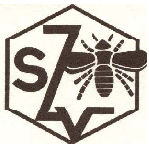 ___________________________________________________________________P O Z V Á N K AVážený  priateľ  včelár,výbor  ZO ŠZ SZV  Púchov   Ťa  pozýva  na  Výročnú  členskú  schôdzu  ZO ŠZ SZV   Púchov, ktorá  sa  uskutoční  dňa  16. 2. 2020 t.j.  v nedeľu o 08,30  hod.  v priestoroch reštaurácie METROPOLIS  -  stará  jedáleň  Makyty  pri  budove  polície.PROGRAM:OtvorenieVoľba návrhovej  a  mandátovej komisieHodnotiaca správa  ZO ŠZ SZV  PU  za rok 2019Program činnosti ZO  ŠZ SZV PU pre rok 2020Správa o hospodárení za rok 2019 a návrh rozpočtu na rok 2020 ZO ŠZ SZV  PUSpráva Revíznej komisie ZO ŠZ SZV PU za rok 2019Návrh nákupu a sortimentu liečiv na rok 2020Oboznámenie členov ZO s Nariadením vlády č. 337/2019 Z. z. o poskytovaní pomoci na podporu zlepšenia podmienok pri produkcii a obchodovaní s včelími produktmi a s aktuálnou  príručkou pre  podporný  rok 2019/2020Oboznámenie  členov  ZO s prípravou XIII VZ SZV Pripomienky  a návrhy  k stanovám   SZVDiskusiaSchválenie uzneseniaZáver     Po VČS  MVDr. J. Pastorek  odprezentuje  prednášku  Choroby  včiel.                                                                                                            Milan  Janco                                                                                                  predseda  ZO ŠZ SZV  Púchov